Сумська міська радаVІII СКЛИКАННЯ XLVIII СЕСІЯРІШЕННЯвід 17 листопада 2023 року  № 4329-МРм. СумиРозглянувши звернення суб’єкта господарювання, надані документи, враховуючи рекомендації засідання постійної комісії з питань архітектури, містобудування, регулювання земельних відносин, природокористування та екології Сумської міської ради (протокол від 16 травня 2023 року № 62), відповідно до статті 377 Цивільного кодексу України, статті 12, пункту 4, 6 статті 120 Земельного кодексу України,  статей 7, 31 та 33 Закону України «Про оренду землі», абзацу другого частини четвертої статті 15 Закону України «Про доступ до публічної інформації», керуючись пунктом 34 частини першої статті 26 Закону України «Про місцеве самоврядування в Україні», Сумська міська рада  ВИРІШИЛА:Відмовити Товариству з обмеженою відповідальністю                                                    «АІР-Т» (34592622) у поновленні договору оренди земельної ділянки за адресою: м. Суми, вул. 1-ша Набережна р. Стрілка, 9, площею 0,3144 га, кадастровий номер 5910136300:03:001:0026, укладеного від 21 листопада 2013 року (зі змінами від 26 червня 2018 року), номер відомостей про речове право: 3281628 від 07 листопада 2013 року, реєстраційний номер об’єкта нерухомого майна: 205882059101, категорія та функціональне призначення земельної ділянки: землі житлової та громадської забудови, під будівництво оздоровчого центру у зв’язку закінченням строку дії договору оренди земельної ділянки та  невідповідністю вимогам законів, прийнятих відповідно до них нормативно-правових актів, а саме: об’єкт нерухомого майна, що розташований на земельній ділянці з кадастровим номером 5910136300:03:001:0026 перебуває у власності декількох співвласників, що суперечить вимогам пунктів 4 та 6 статті 120 Земельного кодексу України, статті 377 Цивільного кодексу України та абзацу четвертому статті 7 Закону України "Про оренду землі».Головуючий на сесії,депутат Сумської міської ради					    Вадим АКПЄРОВВиконавець: Клименко Юрій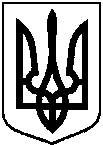 Про відмову у поновленні договору оренди земельної ділянки,                укладеного з Товариством з обмеженою відповідальністю «АІР-Т» за адресою: м. Суми,  вул. 1-ша Набережна р. Стрілка, 9, площею 0,3144 га